latmathattakfinulpinAnevinhalbalgul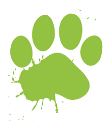 